Add A New CaseAdd A New CaseAdd A New CaseAdd A New CasePatient Initials  Patient ID  Age  Gender                                Patient Initials  Patient ID  Age  Gender                                Patient Initials  Patient ID  Age  Gender                                Patient Initials  Patient ID  Age  Gender                                Hospital/Surgical Center/Office:
 

Add/Edit HospitalsDate of Surgery/Treatment:
 mm/dd/yyyyDiagnosis Code (ICD-9/ICD-10):
   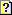 Treatment Code (CPT):
   
  Anatomic Region:
 Date of last follow-up:
 mm/dd/yyyyMD's Description of Operation: 
Enter a brief description only (NOT more than 100 characters). DO NOT INCLUDE ANY HISTORY ON THE PATIENT.
 Unexpected re-operation within 90 days?Yes  NoExplain unexpected re-operation:
Unexpected re-admission within 90 days?Yes  NoExplain unexpected re-admission:
Anesthetic Complications?Yes  No     If yes, check type, classify severity, and explain below.Surgical/Technical Complications?Yes  No     If yes, check type, classify severity, and explain below.Medical Complications?Yes  No     If yes, check type, classify severity, and explain below.ANESTHETIC COMPLICATIONSCheck box, classify severity, and explain all that apply.                                             Complication                                     Severity Classification   Block anesthesia complication                                        General anesthesia complicationExplain Anesthetic Complications: 
SURGICAL / TECHNICAL COMPLICATIONSCheck box, classify severity, and explain all that apply.                                             Complication                                     Severity Classification   Bone Fracture   Compartment Syndrome   Dislocation   Failure of tendon/ligament repair   Fall   Graft-related problem   Hemarthrosis/effusion   Hematoma/Seroma   Implant failure/fracture/malfunction   Infection   Limb Ischemia   Loss of reduction   Malunion   Nerve Palsy/Injury   Non Union/Delayed Union   Pain - Recurrent/Persistent/Uncontrolled   RSD/CRPS   Skin Ulcer/Blister   Spinal Cord Injury   Stiffness/arthrofibrosis   Tendon/Ligament Injury   Vascular Injury   Wound healing delay/failure   Wrong Side/Site   Other surgical complicationExplain Surgical Complications:
MEDICAL / SYSTEMIC COMPLICATIONSCheck box, classify severity, and explain all that apply.                                             Complication                                     Severity Classification   Anemia   Arrythmia   Cerebral Vascular Accident   Confusion/delirium   Congestive Heart Failure   Deep Vein Thrombosis (DVT)   Dermatologic complaint   GI bleeding/ulcer/gastritis   Hypotension   Hypoxia/shortness of breath   Medication error/reaction   Myocardial Infarction   Patient Expired   Pneumonia   Pulmonary Embolism   Renal Failure   Respiratory failure   Urinary retention   Urinary tract infection   Other medical complicationExplain Medical Complications: 
